Learning the Language of Science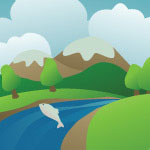 Assignment 1: Learning the language of scienceDefine the eight terms below using the following resources:Your Environment, Your Health worksheetWhat’s that Word? (http://kids.niehs.nih.gov/word/index.htm#d)Science Glossary					My Name_____________________ToxicologyChemicalExposureDoseConcentrationInhalationDermalIngestion